MULTI EMAILING DEBTORS OUTSTANDING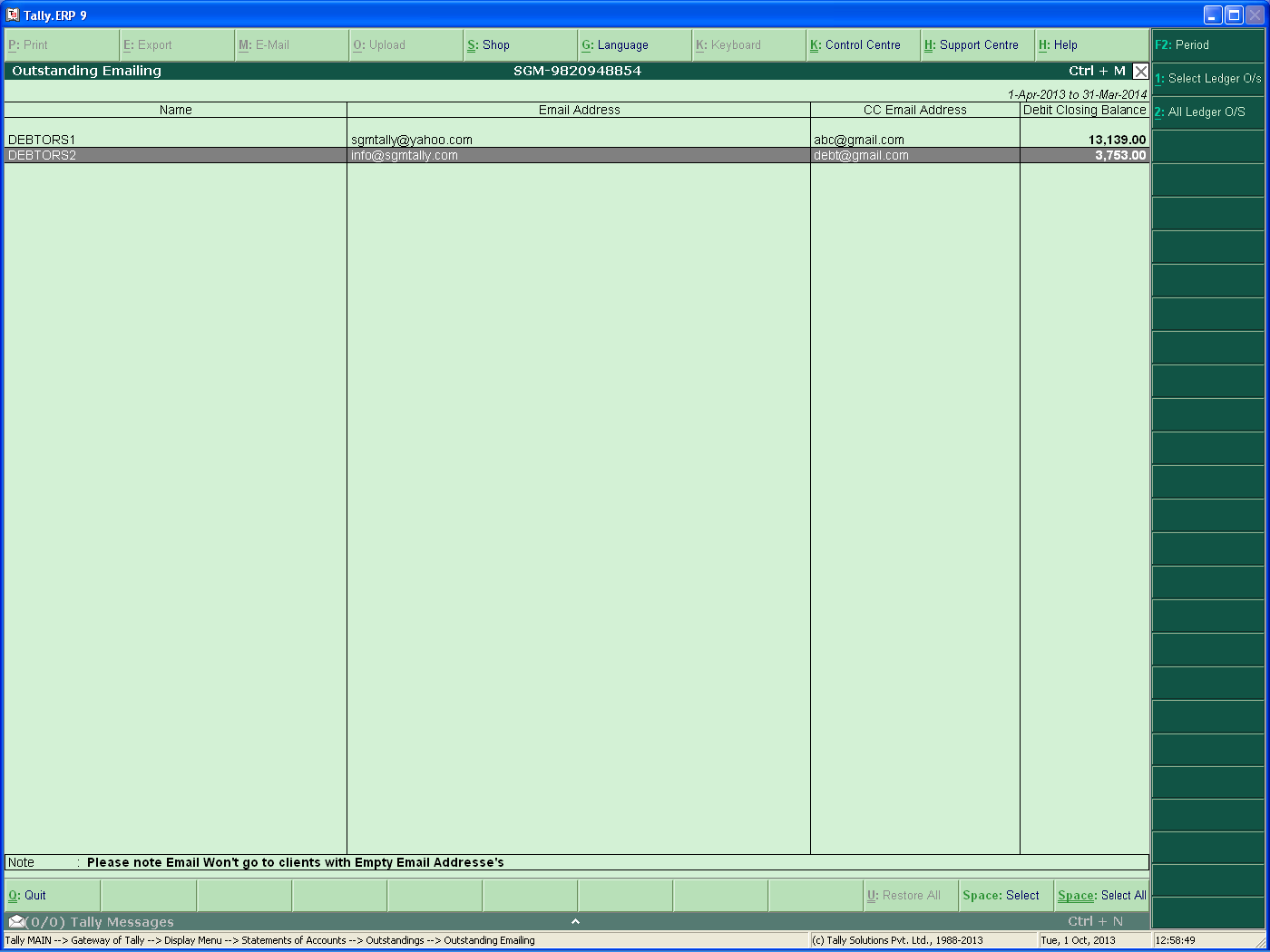 